ANA LAURA PLACERES GUEVARA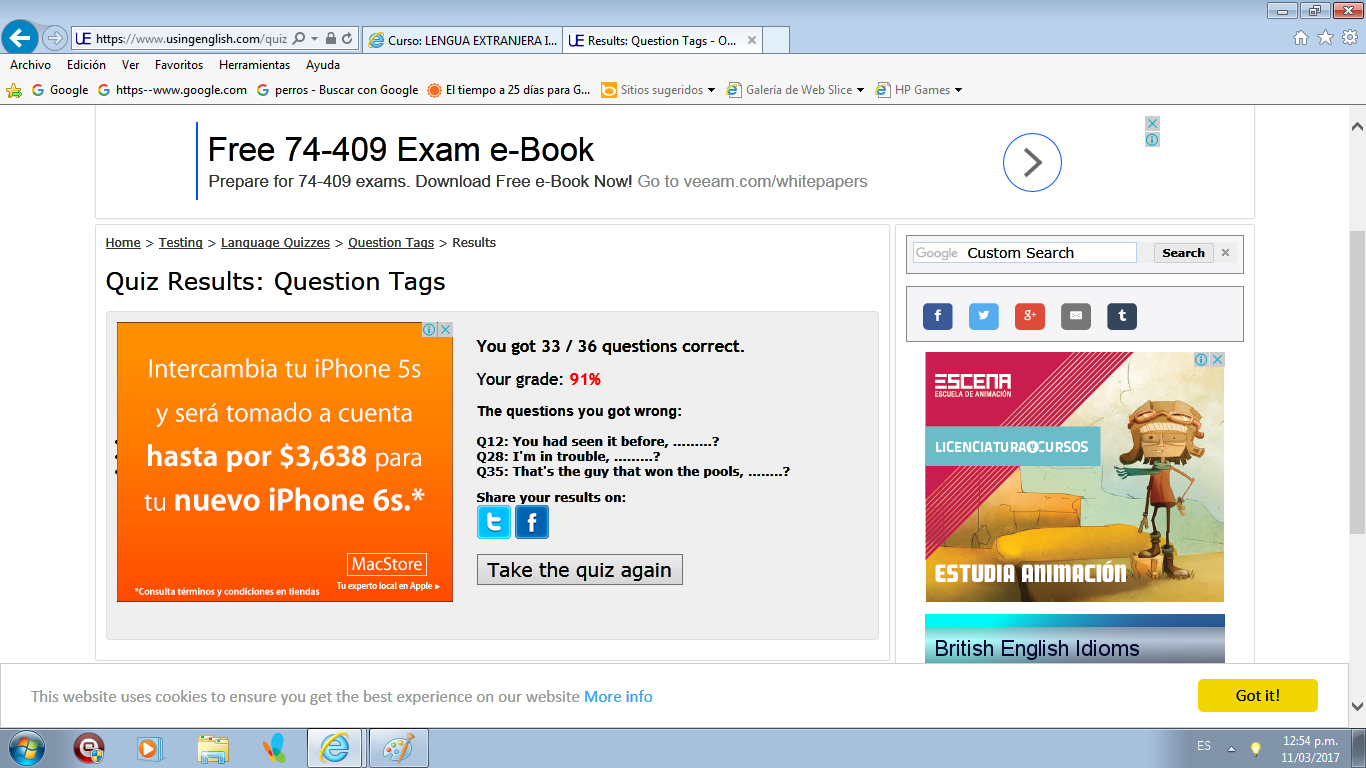 